Phần đáp án câu trắc nghiệm: Tổng câu trắc nghiệm: 32.SỞ GD&ĐT ĐẮK LẮKTRƯỜNG THPT NGÔ GIA TỰ(Không kể thời gian phát đề) ĐÁP ÁN MÔN HÓA HỌC – Khối lớp 12 Thời gian làm bài : 45 phút 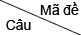 00100200300433[0.3125] C[0.3125] A[0.3125] D[0.3125] A34[0.3125] B[0.3125] A[0.3125] B[0.3125] C35[0.3125] A[0.3125] D[0.3125] B[0.3125] A36[0.3125] C[0.3125] C[0.3125] D[0.3125] C37[0.3125] C[0.3125] A[0.3125] D[0.3125] A38[0.3125] B[0.3125] B[0.3125] C[0.3125] D39[0.3125] A[0.3125] B[0.3125] A[0.3125] C40[0.3125] B[0.3125] D[0.3125] A[0.3125] A41[0.3125] B[0.3125] C[0.3125] D[0.3125] B42[0.3125] D[0.3125] B[0.3125] B[0.3125] B43[0.3125] C[0.3125] C[0.3125] C[0.3125] C44[0.3125] A[0.3125] C[0.3125] A[0.3125] D45[0.3125] A[0.3125] B[0.3125] C[0.3125] D46[0.3125] C[0.3125] D[0.3125] B[0.3125] A47[0.3125] D[0.3125] D[0.3125] C[0.3125] A48[0.3125] D[0.3125] A[0.3125] A[0.3125] B49[0.3125] A[0.3125] C[0.3125] B[0.3125] D50[0.3125] B[0.3125] B[0.3125] D[0.3125] B51[0.3125] D[0.3125] B[0.3125] D[0.3125] C52[0.3125] D[0.3125] B[0.3125] C[0.3125] B53[0.3125] C[0.3125] B[0.3125] C[0.3125] A54[0.3125] D[0.3125] A[0.3125] D[0.3125] A55[0.3125] D[0.3125] D[0.3125] A[0.3125] D56[0.3125] A[0.3125] D[0.3125] B[0.3125] C57[0.3125] B[0.3125] B[0.3125] B[0.3125] D58[0.3125] B[0.3125] A[0.3125] C[0.3125] B59[0.3125] B[0.3125] C[0.3125] C[0.3125] B60[0.3125] D[0.3125] B[0.3125] B[0.3125] A61[0.3125] D[0.3125] A[0.3125] B[0.3125] B62[0.3125] D[0.3125] D[0.3125] C[0.3125] B63[0.3125] C[0.3125] B[0.3125] B[0.3125] C64[0.3125] B[0.3125] C[0.3125] B[0.3125] A